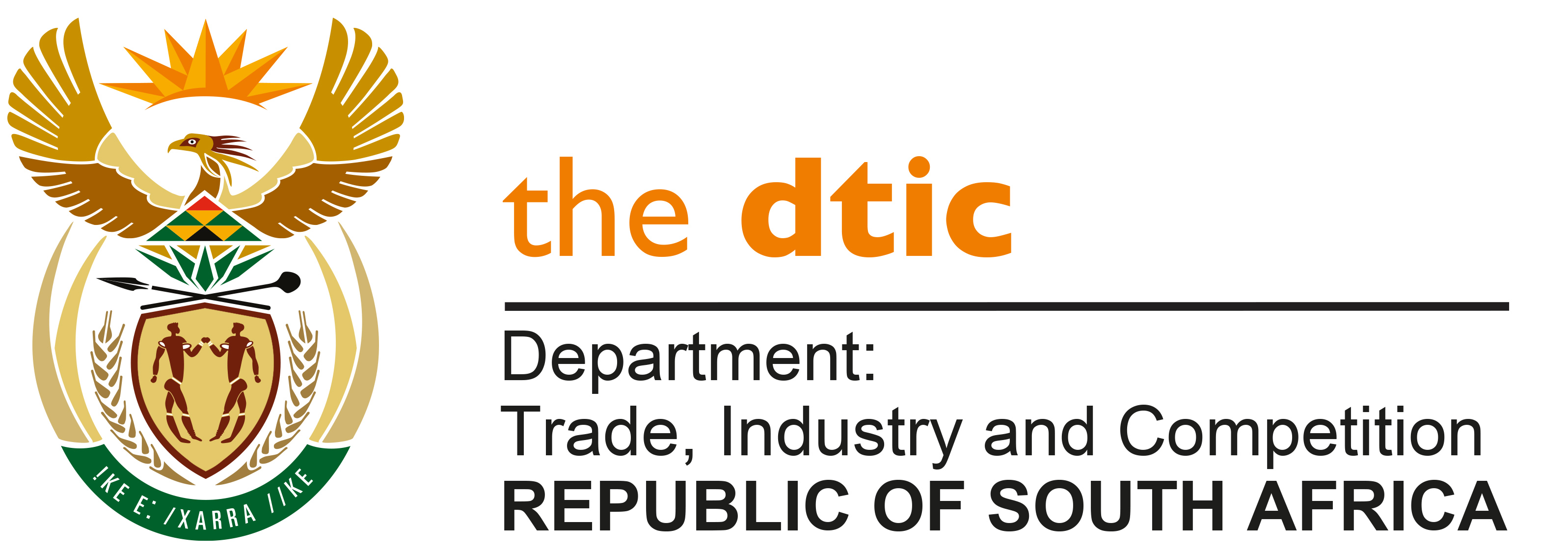 THE NATIONAL ASSEMBLYQUESTION FOR WRITTEN REPLYQUESTION NO. 3000	Mr R A Lees (DA) to ask the Minister of Trade, Industry and Competition: Whether the SA Bureau of Standards must approve speed hump designs on any level of government; if not, why not; if so, what are the relevant details? [NW3828E]REPLYI am advised by the South African Bureau of Standards (SABS) that it is not required to approve speed hump designs or standards. The SABS is responsible for promulgating voluntary standards and not compulsory standards. The Department of Transport and Department of Public Works, local municipalities or an interested party or association could submit a request for the development of a new standard or a New Work Item for consideration as per the national standards development process.-END-